Требования к описанию практики индивидуализации/индивидуализации и тьюторства(курсивом даны методические рекомендации)Наименование тьюторской практики: «Университет компетенций» (профессиональная переподготовка и повышение квалификации педагогических кадров системы СПО для образования будущего)Организация:      ГАОУ ДПО «Ленинградский областной институт развития образования»Заявитель/ли (ФИО, должность) Князева Татьяна Борисовна, доцент кафедры управления, руководитель федеральной инновационной площадкиКонтактное лицо: Князева Татьяна БорисовнаКонтактный телефон: +79313313373E-mail: sheltaknya@mail.ru 1.                  Справка о заявителе (не более 0,5 стр.)Год возникновения практики конец 2018 – 2019ггКраткие сведения о заявителе/лях – их интересе и направлении деятельности в области индивидуализации и тьюторства:   бывший руководитель Иркутского РО, автор сертифицированной практики «Сопровождение профессионального развития педагогических коллективов образовательных организаций» (2014г), федеральный эксперт МТА с 2015 года, методическая разработка «Управленческая модель сопровождения развития индивидуализации и тьюторства на региональном уровне» (2017г.)Краткое общее представление о масштабе организации, ее позиционировании и целях деятельности, значимые для практики особенности социальных условий. ГАОУ ДПО "Ленинградский областной институт развития образования" является государственным автономным образовательным учреждением дополнительного профессионального образования. Основная деятельность института – реализация дополнительных профессиональных программ повышения квалификации и профессиональной переподготовки работников образования Ленинградской области. Содержание дополнительных профессиональных программ направлено на формирование новых компетенций, повышение профессионального уровня педагогических работников в рамках имеющейся квалификации для успешной реализации задач по введению и реализации федеральных государственных образовательных стандартов.Представляемая практика реализуется в институте в рамках деятельности федеральной инновационной площадки Министерства Просвещения РФ с 2019г. 2.                  Базовые теоретические положения в основе практики (до 1 стр.)1.	Настоящая ситуация в мире и в системе образования, в том числе российском, - это ситуация «перехода» от существующей системы разделения труда к новой системе разделения труда (далее - СРТ). 2.	Ситуация перехода  понимается как особое место, «площадка складывания», и совокупность конкретных действий команд по складыванию и апробации новой СРТ и новых позиций. 3. Самоопределение  команд и человека в ситуации перехода: - рефлексивное и  деятельностное отделение себя от сложившейся  СРТ; -  исследование других норм деятельности и поведения на общих «площадках складывания»; - поиск нового значения и применения объектов из «старого» мира, пересборка и переопределение их функций и значения для «нового» мира; - отделение и прочищение возникающих позиций новой СРТ на «площадках складывания».5.	Все, что происходит на площадках складывания, что делают там команды – это идеальный замысел, его реализация будет происходить в будущем.6. В ситуации перехода командами людей должна быть очерчена «граница» между сложившейся СРТ и складывающейся «здесь-и-сейчас». 7. «Университет компетенций»  рассматривается и проектируется  как замысел и пробная «площадка складывания» новой СРТ, новых позиций  для будущего среднего профессионального образования в России.(Доклад В.В. Воловика «Позиционирование и самоопределение на переходе», 23.08.2016г. г.Юрмала, Летняя методологическая школа П.Г. Щедровицкого). 3.                  Описание практики индивидуализации/индивидуализации и тьюторства (не более 10 стр.)	Практика «Университет компетенций» - это практика совместного построения всеми ее участниками над институционального сетевого объединения с горизонтальными связями как Университета будущего через практическую работу развития своих реальных практик деятельности, так, чтобы практики встраивались в это будущее и работали на его построение, а также, чтобы в результате этой деятельности развивались новые компетенции у самих участников Университета. Таким образом само построение Университета компетенций и является новым форматом повышения квалификации, где возможно строить персональные профессионально – образовательные траектории, накапливать, обмениваться и привлекать нужные ресурсы, решать реальные задачи, совершенствовать или развивать собственные компетенции, включаться в проекты и работать в новых позициях, отличных от функционала в формальных институтах. В настоящий момент рабочую группу по построению «Университета компетенций» входят управленцы и преподаватели 15 базовых организаций СПО, которые мотивированы на участие в проекте и хотят развивать свои инновационные практики, как составляющие в будущем «Университет компетенций». 	Суть проектировочной работы в текущем году заключалась в следующем. От начального идеального образа «Университета компетенций» участники рабочей группы формировали реальную модель «Университета компетенций» Ленинградской области и наполняли ее конкретным содержанием и продуктами. 3.1. Характеристика целевых групп описываемой практикиОрганизаторы практики: специалисты института развития образования и специалисты среднего профессионального образования Ленинградской области (15 организаций и 23 человека в рабочей группе).Характеристика субъектов практики – тьюторантов: специалисты института развития образования и специалисты среднего профессионального образования Ленинградской области (15 организаций и 23 человека в рабочей группе).В разных ситуациях каждый участник выступает либо тьютором, либо тьюторантом по логике построения Университета.  3.2.Цели и предполагаемые результаты практикиЦели практики и  те результаты индивидуализации, на которые она направлена.Основная цель практики как продукт:  разработать, апробировать и внедрить новые формы ПП и ПК педагогических кадров через совместное построение «Университета компетенций» и совместное развитие практик региона. Основная цель практики как результат: индивидуальный профессионально-образовательный маршрут участника в контексте его непрерывного самообразования; новые педагогические позиции и компетенции участников как возможность для появления новой системы разделения труда в образовании(тьютор, ментор, наставник, модератор, эксперт, консультант, проектировщик, игротехник и т.д.). 3.3. 3.4. Организация  социально-образовательной среды. Описание процессов, происходящих в ходе практики	Механизмы строительства группой Университета компетенций1.	Работа с мотивацией«14.02.2019г. состоялся установочный вебинар (стартовая проектная сессия) по запуску ФИП «Университет компетенций» в Ленинградской области. Проводили вебинар: научный руководитель ФИП - Топоровский В.П., зав кафедрой профессионального образования, д.п.н, профессор; руководитель ФИП - Князева Т.Б., доцент кафедры профессионального образования, к.п.н, доцент. На вебинаре присутствовали 10 профессиональных образовательных организаций ЛО, Комитет образования администрации Сосновоборского городского округа, ДОО Приозерского р-на ЛО. Подробная информация и запись вебинара располагается в строке Информационные материалы». http://loiro.ru/projects/fip/  Важные комментарии. Авторам практики нужно было донести информацию об Университете компетенций, в первую очередь, до среднего профессионального образования ЛО и до всех остальных потенциальных партнеров по построению Университета. Стояла задача объяснить потенциальным участникам, почему бы им было интересно (актуально, важно, «есть смысл») включиться в совместное проектирование Университета. Решалось это организаторами следующим образом:- информация представлялась профессионалами, которые зарекомендовали себя ранее  в системном сопровождении инновационной деятельности на уровне РФ с доведением ее до фактических позитивных результатов. Репутация организаторов позволяла им агитировать к деятельности других участников;- были обозначены четкие временные рамки построения Университета;-  прорисован «идеальный образ» Университета компетенций;- определены целевые результаты (для чего нужен Университет компетенций);- сформулированы конкретные результаты и мероприятия текущего 2019 года, конкретные даты их достижения (проведения);- представлены имеющиеся на данный момент партнеры проекта (с кем мы уже взаимодействуем, на кого можно в плане ресурсов опереться уже сейчас);- дана информация о том, что в «Университете компетенций» можно будет развивать свои инновационные практики всем сообществом региона, совместно; работать на каждого отдельно и на регион в целом (работа с внутренней мотивацией потенциальных участников);- показана привлекательность для партнера (организации) стать участником Университета компетенций (статус базовой организации; получение сертификата; позиционирование работы организации на федеральном и международном уровнях; право участия в конкурсах и грантах как базовая организация федеральной инновационной площадки РФ; научно-методическое сопровождение инновационной деятельности организации от ГАОУ ДПО «ЛОИРО») (внешняя мотивация участников на совместную деятельность).Совокупность описанных «мотивирующих шагов» позволила сформировать костяк команды участников: 15 базовых организаций СПО, 4 кафедры ГАОУ ДПО «ЛОИРО», 23 участника рабочей группы по проектированию Университета компетенций.  2.	Нормативное закрепление статусов Через механизм нормативного закрепления статусов организаторами решались две важные задачи для дальнейшей совместной работы:- делегирование и закрепление персональной ответственности каждому участнику  проектирования (организация, человек) за конкретную деятельность в Университете;- первичное определение содержания внутреннего контекста (инновационной деятельности), с которым партнер будет входить в проектирование Университета компетенций, тем самым формируя к нему опосредованно требования, и участвуя в создании внутренней среды для выполнения этих требований.Это важно было сделать именно после мотивации участников на работу. Механика нормативного закрепления статуса следующая. Организация оформляла официальную заявку на вступление в Университет компетенций руководителю площадки, в которой указывала примерную тему(ы) инновационной работы, с которой она туда входит. Отдельно организация оформляла заявку на конкретную персону от своей организации, которая будет ее представлять в Университете в статусе участника рабочей группы по проектированию Университета компетенций (http://loiro.ru/projects/fip/  Базовые организации ФИП). Организаторам по запуску проектирования это позволило к первой проектной сессии иметь представление о начальных внутренних контекстах, которые хотят внести базовые организации в будущий Университет компетенций. 3.	Проектные сессииДля того чтобы проектировать Университет компетенций, рабочая группа собиралась на проектные сессии. 1проектная сессия фактически запускала работу по построению Университета и акцентировалась на определении внешних контекстов, важных для построения конкретного Университета компетенций  в ЛО. Новостная лента. «С 13 по 15.03.2019г. состоялся запуск проектирования «Университета компетенций» (УК) (подготовка и повышение квалификации специалистов СПО для образования будущего). В запуске УК участвовали сотрудники кафедр ГАОУ ДПО «ЛОИРО»: профессионального образования, управления, математики, информатики и ИКТ; директора, зам.директоров и методисты из 21 профессиональной образовательной организации ЛО. Всего проектировали запуск «Университета компетенций» в очном режиме - 40 человек. Запускала работу модератор МШУ «Сколково» г. Москва – Бертельс Гала Валерьевна.Содержанием работы участников стало определение внешних контекстов деятельности проектируемого УК, которые необходимо учитывать при его создании, на вызовы которых необходимо отвечать своевременными решениями в Университете будущего.С внешними контекстами участники работали в малых группах, проходили доклады групп и их пленарное обсуждение. Финальные доклады групп (см. Продукты деятельности ФИП) содержали итоговые наработки по выбранному группой контексту, который нужно учитывать при проектировании «Университета компетенций».Контексты, которые влияют на построение нашего Университета компетенций -   «история университетов», «медицина», «образование», «социально-экономический», «промышленно-технологический», «цифровизация». Проведено первоначальное описание контекстов: что это такое, какие изменения в данном контексте происходят, как это нужно учитывать при проектировании внутренних частей «Университета компетенций». Участниками определены примерные стейкхолдеры (заинтересованные лица, игроки) в каждом контексте, которые могут включиться как партнеры в процесс построения «Университета компетенций». Стейкхолдеры названы как юридические лица (организации) Ленинградской области  и  муниципалитетов Ленинградской области. Выделены в первом формулировании проблемы, существующие в каждом контексте, на которые может и должен реагировать проектируемый объект. Определены примерные инновации, за которые может «отвечать» будущий «Университет компетенций», направленные на решение проблем выделенного контекста. Выдвинуты гипотезы-решения относительно инструментов и адресатов инновационных практик.  Каждая группа после экспертизы докладов определила и зафиксировала себе  персонифицированное задание на доработку материалов по контекстам». 2 проектная сессия решала задачу усиления малых групп в части углубления материалов контекстов через прослушивание и фокусированный анализ информационных кейсов. Новостная лента. «Вторая сессия ФИП «Университет компетенций» прошла в рамках МНПК «Личность. Общество. Образование» 27.03.2019г.На первой сессии участниками рабочей группы был сделан пробный шаг в создании модели Университета Компетенций. Группа определяла внешние важные контексты, которые непосредственно и опосредованно влияют на задуманный проект Университета. Их нужно будет учитывать при определении структуры, содержания и результатов деятельности будущего Университета. Каждая малая группа, работающая над содержанием контекста, определила себе индивидуальное задание на основании экспертизы докладов. Ко второй сессии большинство малых групп доработали на свое усмотрение материалы по контекстам и выслали модератору с целью их вторичного анализа и принятия дальнейших управленческих решений по проектированию.Поэтому вторая сессия началась с прослушивания аудиозаписи доклада Бертельс Галы Валерьевны «О продвижении группы в определении содержания контекстов».  Участники рабочей группы получили возможность, по заготовленному организаторами шаблону для прослушивания докладов сессии, выделить важное для себя и группы содержание первого доклада по работе с контекстами и сформулировать вопросы модератору, а также дальнейшие задачи для работы.Так как уже при экспертизе докладов на первой сессии стало понятно, что группам не хватает адресного информационного вброса для продвижения дальше, работа второй сессии была посвящена фокусированному слушанию докладов-кейсов (теоретических, практических и аналитических). Тематика докладов спикеров сессии: «Зарубежный опыт проектирования деятельности организации в компетентностном залоге»; «Тьюторское сопровождение проектной деятельности студентов в современных университетах»;  «Некоторые статистические и аналитические данные о состоянии процесса повышения квалификации и переподготовки преподавателей СПО в ГАОУ ДПО «ЛОИРО». Организованное таким образом сопровождение  помогло в дальнейшем группам  сформулировать требования к Университету компетенций  из фокуса конкретного контекста.  С материалами выступлений можно ознакомиться по ссылке (http://loiro.ru/projects/fip/  информационные материалы ФИП).3 проектировочная сессия уделила внимание некоторым внутренним контекстам Университета и установлению содержательных сетевых горизонтальных связей внутри сообщества. Новостная лента. «В рамках межрегиональной конференции «Педагогический поиск: инновационный опыт, проблемы качества профессионального развития педагога» состоялась 3-я проектировочная сессия ФИП на кластере конференции «Переподготовка и повышение квалификации педагогических кадров СПО для образования будущего».3 проектировочная сессия был посвящена: 1. экспертизе и развитию части инновационных практик, которые включаются в «Университет компетенций»; 2. установлению сетевых взаимодействий по смежным взаиморесурсным практикам; 3. определению перечня партнеров для приглашения на 4 проектировочную сессию; 4. определению места, сроков и содержания проведения 4 проектировочной сессии.На сессии в рамках конференции присутствовало всего 19 человек, в том числе участники рабочей группы  – 16 человек. Полная запись 3 сессии и материалы участников прилагаются».4 и 5 проектировочные сессии  были посвящены выработке Требований  к «Университету компетенций». «Новостная лента». Сессии «проходили последовательно с разными участниками рабочей группы – 11-12.11.2019г. – в г. Выборг, ГАПОУ ЛО «ВПК «Александровский» и 15.11.2019 г. – в г. Санкт-Петербург, ГАОУ ДПО «ЛОИРО».Отличительными характеристиками сессии стали:- работа в режиме погружения в проблематику проектирования;- совместные разработки с партнерами (представителями бизнеса, общественных организаций, общего образования);- выработка конкретных требований к «Университету компетенций» со стороны внешних контекстов, в том числе к инновационным практикам университета.На итоговом вебинаре в декабре Требования были обобщены и разделены на направления деятельности. Каждый участник практики самостоятельно определил мероприятие или работу, за которую он берет ответственность в 2020 году. Ответственность на себя взяли не только участники Университета, но и партнеры из Ленинградской области, а также из Финляндии, профессиональный колледж г.Тампере (дорожная карта прилагается). 4.	Общее место сбора разрабатываемых материалов и продуктов  на официальном сайтеОбщее место (вкладка) на официальном сайте ЛОИРО позволяет исследовательской группе решать следующие важные задачи:- анонсировать группе и потенциальным интересантам важные знаковые события, полученные результаты проектирования «Университета компетенций»;- систематически информировать публично всех участников и заинтересованных лиц о продвижении  группы в построении «Университета компетенций»;- вовлекать потенциальных участников в процесс проектирования «Университета компетенций»;- выкладывать видео, презентации, тексты для их рефлексии и дальнейшей разработки в малых группах;-оказывать научно-методическое сопровождение участникам проектирования «Университета компетенций» через своевременное предоставление актуальных ресурсов; в том числе для оформления заявок на получение субсидий;- позиционировать свою работу на региональном и федеральном уровнях http://www.loiro.ru/projects/fip/ . 5.	Сопровождение работы группы в Контакте и ВотцапеГруппа «Университет компетенций» в Вотцапе создана для срочной оперативной связи участников друг с другом, сообщении  важной информации всем сразу. Группа «Университет компетенций» в Контакте  позволяет: - выкладывать и обсуждать всеми участниками ресурсы и материалы по теме работы; - проводить опросы и диагностику продвижения; -  самоопределяться в  выборе для работы конкретной тематической малой группы или тематики индивидуальной работы; - высказываться публично относительно выкладываемых текстов и материалов; - соотносить свои ценности и позиции с ценностями и позициями других участников; определять и обсуждать пути и способы, алгоритмы продвижения групп к намеченным результатам https://vk.com/club181132738 . 6.	Навигация в ресурсах. Это важный механизм сопровождения работы группы. На начальном этапе навигацию в ресурсах выполнял руководитель проекта, но уже сейчас, через год совместной работы и командного сотрудничества около 40% участников «Университета компетенций» включаются в навигацию и предлагают актуальные ресурсы группе. Ресурсами для работы группы стали тематические устные и видео - доклады, аналитические доклады, тематические научно-практические мероприятия и события, кейсы практических работ и исследовательские разработки, рефлексивные тексты участников, собственные инновационные разработки и практики группы, модераторы-методологи, помогающие организовывать работу, заявки на получение федеральных и региональных субсидий. Сама навигация в ресурсах происходила через их фокусное представление на мероприятиях и событиях, сайте, в группе в Контакте, по электронной почте, в устных и письменных диалогах участников. 7.	Анализ важных кейсов Для фокусированного анализа содержания разных кейсов в применении его к проектированию «Университета компетенций» разрабатываются инструменты для фокусированного рефлексивного слушания участников в индивидуальном режиме. Затем индивидуальные рефлексивные тексты участников либо обсуждаются в мини группе, либо обобщаются организатором и выставляются на коллективное обсуждение и отношение. Это тоже можно отнести к инструменту навигации в ресурсах, направленной на осмысление и рефлексию содержания кейсов в индивидуальном и групповом, командном режиме. С разработанными инструментами можно познакомиться  на сайте ЛОИРО по ссылке: http://www.loiro.ru/projects/fip/ . 8.	Поиск реальных партнеров и ресурсовПартнеры и стейкхолдеры необходимы «Университету компетенций»; и необходимы материально-технические и финансовые ресурсы. Мы организуем поиск партнеров: через привлечение к работе работодателей, бизнесменов, представителей общественных ассоциаций и администрации, которые уже на территориях участвуют вместе с колледжами и техникумами в реализации совместных практик;  через деловое сотрудничество с  сообществами, консорциумами, институтами, которые тоже являются «площадками складывания».  Сейчас мы сотрудничаем с представителями сообществ:  «Школа культурной политики» П.Г. Щедровицкого,  МОО «Межрегиональной тьюторской ассоциацией», виртуальной международной лабораторией «интерактивное вопрошание», открытой лабораторией «дальновидность для будущего образования и педагогики» - сеть сетей образовательных практик, ориентированных на будущее в Финляндии, России, Украине, Финляндии и Белоруссии; Новгородским государственным университетом им. Я.Мудрого.  Институт находится в стадии оформления договора с Tampere Vocational College TREDU, Helena Koskinen, Director of Education Export по совместным исследованиям и экспорту образования по направлению «предпринимательство» и развитию future-грамотности у старшеклассников и обучающихся колледжей; формированию навыков педагогических кадров развивать такие компетенции и создавать эффективные программы. За период проектирования «Университета компетенций» появились в, в результате наших усилий, следующие управленческие, материально-технические и финансовые ресурсы: 1. Стали федеральной инновационной площадкой по теме «Университет компетенций»; 2. Включили мероприятие в ГЗ и ГП  ГАОУ ДПО «ЛОИРО»; 3. ГБПОУ ЛО «Мичуринский многопрофильный техникум» -  базовая организация ФИП «Университет компетенций», выиграл федеральный конкурс  (протокол №3/2019 заседания Конкурсной комиссии Министерства просвещения Российской Федерации на предоставление в 2019 году грантов из федерального бюджета в форме субсидий в рамках реализации мероприятия федерального проекта «Молодые профессионалы»); 4. Прошли внутрифирменный конкурсный отбор лучших проектов в ГАОУ ДПО «ЛОИРО» и получили совместно с кафедрой информатики, математики и ИКТ грант на выполнение работы «Интернет-профиль педагога будущего в системе СПО» в объеме 200 т.р. (материалы прилагаются).3.5. Определение результативности практикиСформирована основная команда для работыСоздано общее смысловое поле для построения «Университета компетенций»Определены основные инновационные практики БО, которые включаются в содержание «Университета компетенций»Около 60% участников определились с собственным профессионально-образовательным маршрутом и зафиксировали это в дорожной картеСложились 3 проектные группы по интересам деятельности внутри общей. Дорожная карта мероприятий на 2020 год – это результат совместного анализа, исследований и осознанных инициатив участников Университета. Университет как продукт совместной деятельности «здесь-и-сейчас»Рисунок 3 Модель университета («здесь и сейчас»)3.6. Организационно-управленческие условия воспроизводства практики.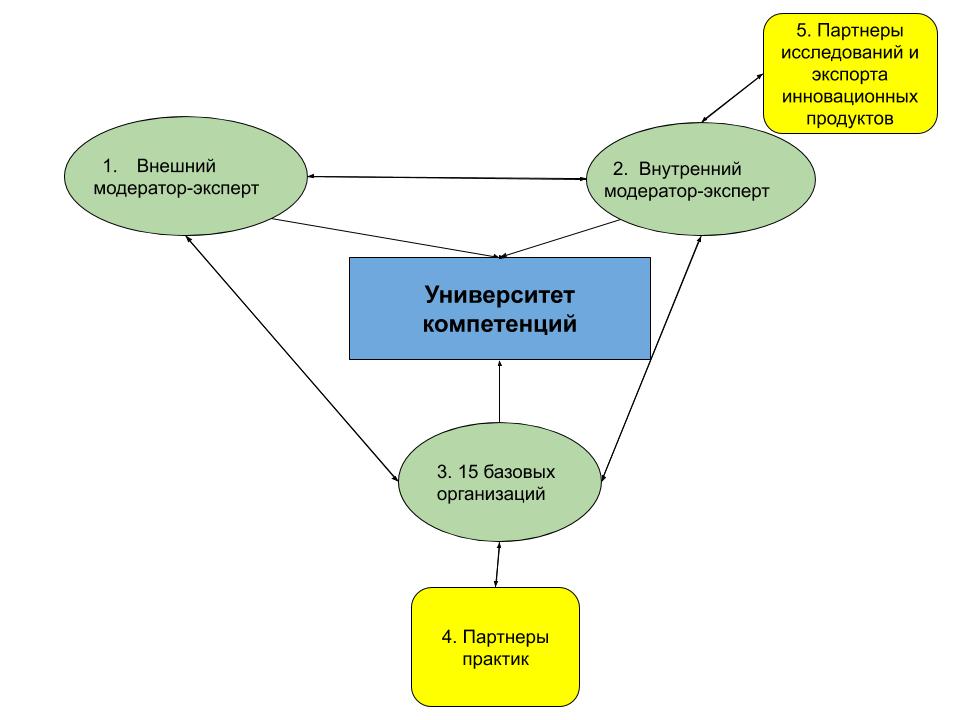 Позиция 1. Запуск проекта, экспертиза продуктов, проектирование сессий, продвижение проекта во внешнем социуме. Позиция 2. Совместная работа в паре с позицией 1.; реализация деятельности модератора и эксперта в целом; разработка инновационных продуктов ФИП (Модель-гипотеза «Университета компетенций», «Интернет-профиль педагога будущего системы СПО»;  привлечение ресурсов для реализации  проекта; диссеминация и апробация опыта деятельности площадки)Позиция 3. Проектирование «Университета компетенций» на проектных сессиях и малых рабочих группах; определение важных внешних контекстов и требований к «Университету компетенций», влияющих на содержание работы Университета; развитие и оформление собственных инновационных практик и проектов; привлечение региональных партнеров практик к деятельности в «Университете компетенций»; перекрестная командная экспертиза практик и проектов друг другаПозиция 4. Реализация практик и проектов совместно с позицией 3; работа на 5 и 6 проектной сессии по определению требований к «Университету компетенций» от внешних контекстов и практик. Позиция 5. Совместные разработки, исследования, сетевая деятельность, экспорт созданных продуктов.Источник финансирования реализации инновационного образовательного проекта	Государственное задание по переподготовке и повышению квалификации в ГАОУ ДПО «ЛОИРО»	Проектирование и реализация инновационной системы переподготовки и повышения квалификации педагогов профессионального образования, 3 млн.руб.	Государственная программа ЛО «Современное образование Ленинградской области»	Апробация инновационного опыта, оформление аналитических материалов, 600тыс.руб.	Грантовая поддержка мероприятия федеральной инновационной площадки ГАОУ ДПО "ЛОИРО"	Разработка и апробация "интернет-профиля педагога будущего системы СПО", 200 тыс.руб.	Почасовая оплата труда работников, привлекаемых для проведения лекций, семинаров, сессий и т.д.	Оплата модерации проектной сессии внешнему модератору-эксперту, 12899,16 тыс.руб.	Оплата транспортных расходов	Проведение выездных проектировочных сессий, 2тыс.руб. 3.7. Дополнительные материалы, позволяющие составить более полное представление о практике.Информационное сопровождение1.	Сайт ФИП http://www.loiro.ru/projects/fip/   2.	Публикации о результатах проекта  https://fip.expert/materials/news;  https://fip.expert/materials/events;   http://www.loiro.ru/projects/fip/;  (публикации ФИП); https://thetutor.ru/direction_of_activity/upravlenie/sozdanie-universiteta-kompetencij/; https://thetutor.ru/category/direction_of_activity/srednee-professionalnoe-obrazovanie/; https://vk.com/club181132738. 3.	Сетевые сообщества ФИП, группы социальных сетей https://fip.expert/network/theme-id/69/network-id/591/participants , а также ПОО ЛО, партнеры практик, МОО «Межрегиональная тьюторская ассоциация» https://thetutor.ru/, лаборатория интерактивного вопрошания;  https://www.facebook.com/groups/Questioning.pro/; Центр развития талантов НовГУ им. Ярослава Мудрого https://www.facebook.com/groups/talant.novsu/; Региональный институт кадровой политики Иркутская область  https://www.facebook.com/groups/113945375800456/,  Tampere Vocational College TREDU p./tel. +358 400 236 Helena Koskinen, Director of Education Export. 4.	Документы, подтверждающие достижения ФИП в рамках реализации данного проекта  http://www.loiro.ru/projects/fip/ Рабочая группаМатериалы для рефлексииОписание контекстаОпределение стейкхолдеровВыделение проблемного поля контекстаПроект плана действийРабочая группаМатериалы для рефлексииОписание контекстаОпределение стейкхолдеровВыделение проблемного поля контекстаПроект плана действийРабочая группаМатериалы для рефлексииОписание контекстаОпределение стейкхолдеровВыделение проблемного поля контекстаПроект плана действийКонтекстКонтекстКонтекстКонтекстКонтекстУниверситетКомандаМатериалы для рефлексииУниверситетКомандаМатериалы для рефлексииУниверситетКомандаМатериалы для рефлексииУниверситетКомандаМатериалы для рефлексииУниверситетКомандаМатериалы для рефлексииРабочая группаМатериалы для рефлексииОписание контекстаОпределение стейкхолдеровВыделение проблемного поля контекстаПроект плана действийРабочая группаМатериалы для рефлексииОписание контекстаОпределение стейкхолдеровВыделение проблемного поля контекстаПроект плана действийРабочая группаМатериалы для рефлексииОписание контекстаОпределение стейкхолдеровВыделение проблемного поля контекстаПроект плана действийКонтекстКонтекстКонтекстТРЕБОВАНИЯ К УНИВЕРСИТЕТУТРЕБОВАНИЯ К УНИВЕРСИТЕТУТРЕБОВАНИЯ К УНИВЕРСИТЕТУТРЕБОВАНИЯ К УНИВЕРСИТЕТУТРЕБОВАНИЯ К УНИВЕРСИТЕТУЦифровизацияЦифровизацияЦифровизацияКонтекстКонтекстКонтекстОбразованиеОбразованиеОбразованиеОбразованиеОбразованиеОбразованиеОбразованиеЦифровой университетЦифровой университетЦифровой университетЦифровой университетЦифровой университетЦифровой университетЦифровой университетПеревернутые учебные площадкиПеревернутые учебные площадкиПеревернутые учебные площадкиПеревернутые учебные площадкиПеревернутые учебные площадкиПеревернутые учебные площадкиПеревернутые учебные площадкиПеревернутые учебные площадкиПеревернутые учебные площадки1Практики БО2 Гранты2 Гранты3 Интернет-профиль педагога3 Интернет-профиль педагога3 Интернет-профиль педагога3 Интернет-профиль педагога1 Аналитические материалы1 Аналитические материалы1 Аналитические материалы1 Аналитические материалы1 Аналитические материалы1 Аналитические материалы2 Гранты2 Гранты3 Темы, практики БО45566664 НМС4 НМС4 НМС4 НМС4 НМС4 НМС5 Партнеры5 Партнеры6 Самоорганизующиеся команды78899997 Экспертиза7 Экспертиза7 Экспертиза7 Экспертиза7 Экспертиза7 Экспертиза88910111112121212101010101010111112Социально-экономическийСоциально-экономическийСоциально-экономическийКонтекстКонтекстКонтекстМедицинаМедицинаТРЕБОВАНИЯ К УНИВЕРСИТЕТУТРЕБОВАНИЯ К УНИВЕРСИТЕТУКонтекстКонтекстКонтекстКонтекстКонтекстКонтекстКонтекстКомандаМатериалы для рефлексииОписание контекстаОпределение стейкхолдеровВыделение проблемного поля контекстаОпределение мероприятий по решению проблемПримерный образовательный продукт в Университет для решения проблемКомандаМатериалы для рефлексииОписание контекстаОпределение стейкхолдеровВыделение проблемного поля контекстаОпределение мероприятий по решению проблемПримерный образовательный продукт в Университет для решения проблемПромышленно-индустриальныйТРЕБОВАНИЯ К УНИВЕРСИТЕТУПромышленно-индустриальныйТРЕБОВАНИЯ К УНИВЕРСИТЕТУКонтекстКонтекстКонтекстКонтекстКонтекстКонтекстКонтекстКонтекстКомандаМатериалы для рефлексииОписание контекстаОпределение стейкхолдеровВыделение проблемного поля контекстаОпределение мероприятий по решению проблемПримерный образовательный продукт в Университет для решения проблемКомандаМатериалы для рефлексииОписание контекстаОпределение стейкхолдеровВыделение проблемного поля контекстаОпределение мероприятий по решению проблемПримерный образовательный продукт в Университет для решения проблемЦелевые результатыЦелевые результатыЦелевые результатыЦелевые результатыЦелевые результатыЦелевые результатыЦелевые результатыЦелевые результатыЦелевые результатыЦелевые результатыЦелевые результатыЦелевые результатыЦелевые результатыЦелевые результатыЦелевые результатыЦелевые результатыПрофессиональные компетенции педагога (проектировать, экспертировать, вести переговоры, быть партнером, быть членом команды)Профессиональные компетенции педагога (проектировать, экспертировать, вести переговоры, быть партнером, быть членом команды)Профессиональные компетенции педагога (проектировать, экспертировать, вести переговоры, быть партнером, быть членом команды)Профессиональные компетенции педагога (проектировать, экспертировать, вести переговоры, быть партнером, быть членом команды)Индивидуальный профиль участникаГрант – индивидуальный профиль педагога будущегоИндивидуальный профиль участникаГрант – индивидуальный профиль педагога будущегоИндивидуальный профиль участникаГрант – индивидуальный профиль педагога будущегоИндивидуальный профиль участникаГрант – индивидуальный профиль педагога будущегоИндивидуальный профиль участникаГрант – индивидуальный профиль педагога будущегоИндивидуальный профиль участникаГрант – индивидуальный профиль педагога будущегоИндивидуальный профиль участникаГрант – индивидуальный профиль педагога будущегоИндивидуальный профиль участникаГрант – индивидуальный профиль педагога будущегоНовые позициипроектировщик, эксперт, переговорщик, партнер, член команды)Новые позициипроектировщик, эксперт, переговорщик, партнер, член команды)Новые позициипроектировщик, эксперт, переговорщик, партнер, член команды)Новые позициипроектировщик, эксперт, переговорщик, партнер, член команды)Работа выполненаВ стадии выполнения